Abárzuza, a 29 de abril de 2020HUERTAS ---- BARATZAKEstimado vecino / bizilagun agurgarria:Ayer el  Gobierno Central publicó el Plan para la transición hacia una nueva normalidad.En este Plan se dice que en la fase 0 se podrán realizar trabajos en las huertas. Así es cómo viene textualmente.“ Atención de huertos familiares, de autoconsumo, municipales, siempre que estén en el mismo término municipal que el del domicilio, o uno adyacente al mismo y se adopten las debidas precauciones higiénicas o de distanciamiento social “Por otra parte en algún lugar del documento se indica que en la fecha actual ya estamos en la Fase 0, pero en otro lugar se indica que la Fase 0 empieza el próximo lunes, 4 de Mayo. Este Ayuntamiento ha intentado aclarar este aspecto, pero nadie nos ha dado una respuesta concluyente.Queda claro que a partir del día 4 sí se puede, y hasta ese día, que cada cual lo interprete según su criterio.Aclara también que es para huertas en el término municipal del domicilio o en uno adyacente. Así mismo hay que cumplir la norma de distanciamiento social y tomar las medidas higiénicas necesarias.Un saludo/Ondo izanLA CORPORACIÓNPlz. de los Fueros Nº 1Foru Plaza, 1 zkABARZUZAABARTZUZAAYUNTAMIENTOTfno / Fax : 948520006DEayuntamiento@abarzuza.esABARZUZAwww.abarzuza.esABARTZUZAKO          UDALA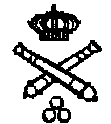 